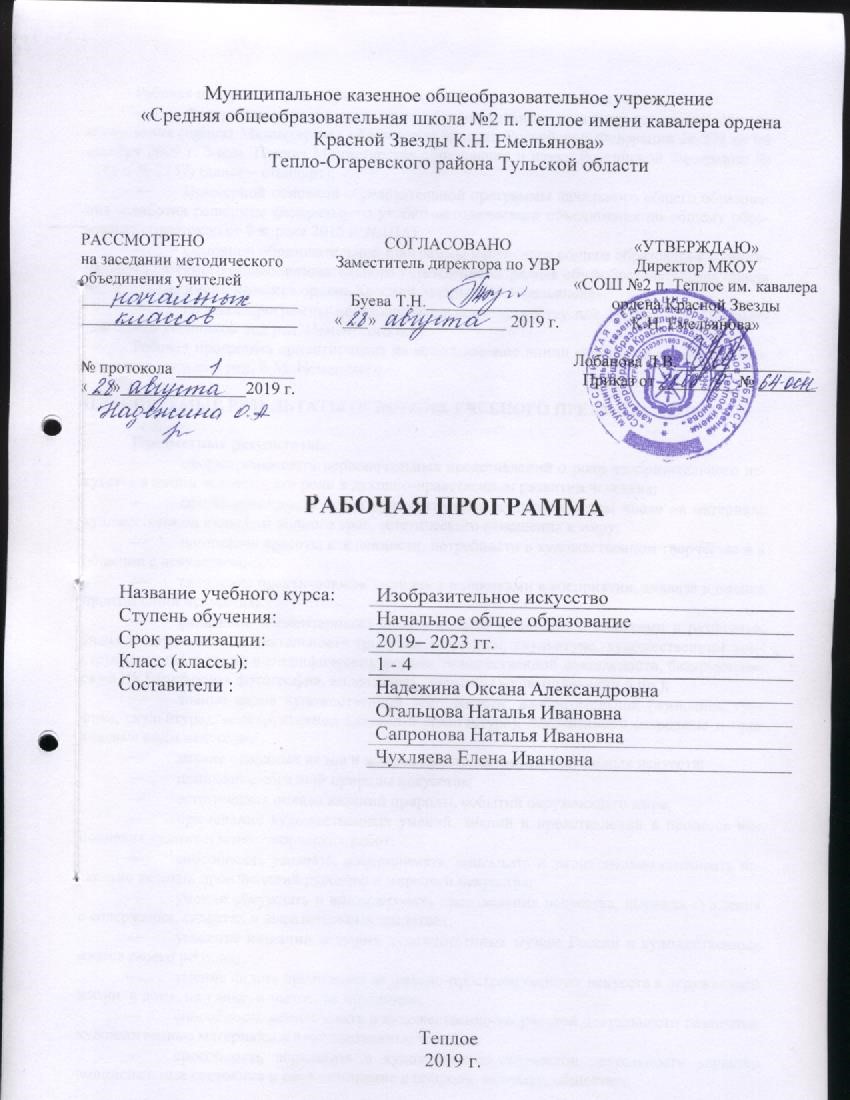 Рабочая программа по изобразительному искусству составлена на основе:Федерального государственного образовательного стандарта начального общего образования (приказ Министерства образования и науки Российской Федерации № 373 от 06 октября 2009 г. с изм. Приказ Министерства образования и науки Российской Федерации № 1241 и № 2357) (далее – стандарт);Примерной основной образовательной программы начального общего образования (одобрена решением федерального учебно-методического объединения по общему образованию (протокол от 8 апреля 2015 г. №1/15);Основной образовательной программы начального общего образования муниципального казенного общеобразовательного учреждения «Средняя общеобразовательная школа №2 п. Теплое имени кавалера ордена Красной Звезды К.Н. Емельянова»;Рабочей программы по изобразительному искусству для 1-4 классов. Предметной линии учебников под ред. Неменского Б.М.Рабочая программа ориентирована на использование линии учебников «Изобразительное искусство» под ред. Б.М. Неменского.ПЛАНИРУЕМЫЕ РЕЗУЛЬТАТЫ ОСВОЕНИЯ УЧЕБНОГО ПРЕДМЕТА (КУРСА)Предметные результаты:сформированность первоначальных представлений о роли изобразительного искусства в жизни человека, его роли в духовно-нравственном развитии человека;сформированность основ художественной культуры, в том числе на материале художественной культуры родного края, эстетического отношения к миру; понимание красоты как ценности, потребности в художественном творчестве и в общении с искусством;овладение практическими умениями и навыками в восприятии, анализе и оценке произведений искусства;овладение элементарными практическими умениями и навыками в различных видах художественной деятельности (рисунке, живописи, скульптуре, художественном конструировании), а также в специфических формах художественной деятельности, базирующихся на ИКТ (цифровая фотография, видеозапись, элементы мультипликации и пр.);знание видов художественной деятельности: изобразительной (живопись, графика, скульптура), конструктивной (дизайн и архитектура), декоративной (народные и прикладные виды искусства);знание основных видов и жанров пространственно-визуальных искусств;понимание образной природы искусства;эстетическая оценка явлений природы, событий окружающего мира;применение художественных умений, знаний и представлений в процессе выполнения художественно-творческих работ;способность узнавать, воспринимать, описывать и эмоционально оценивать несколько великих произведений русского и мирового искусства;умение обсуждать и анализировать произведения искусства, выражая суждения о содержании, сюжетах и выразительных средствах; усвоение названий ведущих художественных музеев России и художественных музеев своего региона; умение видеть проявления визуально-пространственных искусств в окружающей жизни: в доме, на улице, в театре, на празднике;способность использовать в художественно-творческой деятельности различные художественные материалы и художественные техники;способность передавать в художественно-творческой деятельности характер эмоциональные состояния и свое отношение к природе, человеку, обществу;умение компоновать на плоскости листа и в объеме задуманный художественный образ;освоение умений применять в художественно-творческой деятельности основы цветоведения, основы графической грамоты;овладение навыками моделирования из бумаги, лепки из пластилина, навыками изображения средствами аппликации и коллажа;умение характеризовать и эстетически оценивать разнообразие и красоту природы различных регионов нашей страны;умение рассуждать о многообразии представлений о красоте у народов мира, способности человека в самых разных природных условиях создавать свою самобытную художественную культуру;изображение в творческих работах особенностей художественной культуры разных (знакомых по урокам) народов, передача особенностей понимания ими красоты природы, человека, народных традиций;способность эстетически, эмоционально воспринимать красоту городов, сохранивших исторический облик, — свидетелей нашей истории;умение приводить примеры произведений искусства, выражающих красоту мудрости и богатой духовной жизни, красоту внутреннего мира человека.СОДЕРЖАНИЕ УЧЕБНОГО ПРЕДМЕТА (КУРСА)Ты изображаешь, украшаешь, строишьТы изображаешь. Знакомство с Мастером Изображения. Изображения всюду вокруг нас. Мастер Изображения учит видеть. Изображать можно пятном. Изображать можно в объеме. Изображать можно линией. Разноцветные краски. Изображать можно и то, что невидимо (настроение). Художники и зрители (обобщение темы). Ты украшаешь. Знакомство с Мастером Украшения. Мир полон украшений. Цветы. Красоту надо уметь замечать. Узоры на крыльях. Ритм пятен. Красивые рыбы. Монотипия. Украшения птиц. Объёмная аппликация. Узоры, которые создали люди. Как украшает себя человек. Мастер Украшения помогает сделать праздник (обобщение темы). Ты строишь. Знакомство с Мастером Постройки. Постройки в нашей жизни. Дома бывают разными. Домики, которые построила природа. Дом снаружи и внутри. Строим город. Все имеет свое строение. Строим вещи. Город, в котором мы живем (обобщение темы). Изображение, украшение, постройка всегда помогают друг другу. Три Брата-Мастера всегда трудятся вместе. Праздник весны. Сказочная страна. Времена года. Здравствуй, лето! Урок любования (обобщение темы). Искусство и тыЧем и как работают художники. Три основных цвета – красный, синий, желтый. Белая и черная краски. Пастель и цветные мелки, акварель, их выразительные возможности. Выразительные возможности аппликации. Выразительные возможности графических материалов. Выразительность материалов для работы в объеме. Выразительные возможности бумаги. Неожиданные материалы (обобщение темы). Реальность и фантазия. Изображение и реальность. Изображение и фантазия. Украшение и реальность. Украшение и фантазия. Постройка и реальность. Постройка и фантазия. Братья-Мастера Изображения, украшения и Постройки всегда работают вместе (обобщение темы). О чём говорит искусство. Изображение природы в различных состояниях. Изображение характера животных. Изображение характера человека: женский образ. Изображение характера человека: мужской образ. Образ человека в скульптуре. Человек и его украшение. О чем говорят украшения. Образ здания. В изображении, украшении, постройке человек выражает свои чувства, мысли, настроение, свое отношение к миру (обобщение темы). Как говорит искусство. Теплые и холодные цвета. Борьба теплого и холодного. Тихие и звонкие цвета. Что такое ритм линий? Характер линий. Ритм пятен. Пропорции выражают характер. Ритм линий и пятен, цвет, пропорции — средства выразительности. Обобщающий урок года. Искусство вокруг насИскусство в твоем доме. Твои игрушки. Посуда у тебя дома. Обои и шторы у тебя дома. Мамин платок. Твои книжки. Открытки. Труд художника для твоего дома (обобщение темы). Искусство на улицах твоего города. Памятники архитектуры. Парки, скверы, бульвары. Ажурные ограды. Волшебные фонари. Витрины. Удивительный транспорт. Труд художника на улицах твоего города (села) (обобщение темы). Художник и зрелище. Художник в цирке. Художник в театре. Театр кукол. Маски. Афиша и плакат. Праздник в городе. Школьный карнавал (обобщение темы). Художник и музей. Музей в жизни города. Картина – особый мир. Картина-пейзаж. Картина-портрет. Картина-натюрморт. Картины исторические и бытовые. Скульптура в музее и на улице. Художественная выставка (обобщение темы). Каждый народ – художник (изображение, украшение, постройка в творчестве народов всей земли) Истоки родного искусства. Пейзаж родной земли. Деревня — деревянный мир. Красота человека. Народные праздники (обобщение темы). Древние города нашей Земли. Родной угол. Древние соборы. Города Русской земли. Древнерусские воины-защитники. Новгород. Псков. Владимир и Суздаль. Москва. Узорочье теремов. Пир в теремных палатах (обобщение темы). Каждый народ — художник. Страна восходящего солнца. Образ художественной культуры Японии. Народы гор и степей. Города в пустыне. Древняя Эллада. Европейские города Средневековья. Многообразие художественных культур в мире (обобщение темы). Искусство объединяет народы. Материнство. Мудрость старости. Сопереживание. Герои-защитники. Юность и надежды. Искусство народов мира (обобщение темы). КАЛЕНДАРНО-тематическое планирование1 КЛАСС2 КЛАСс3 КЛАСс4 КЛАСс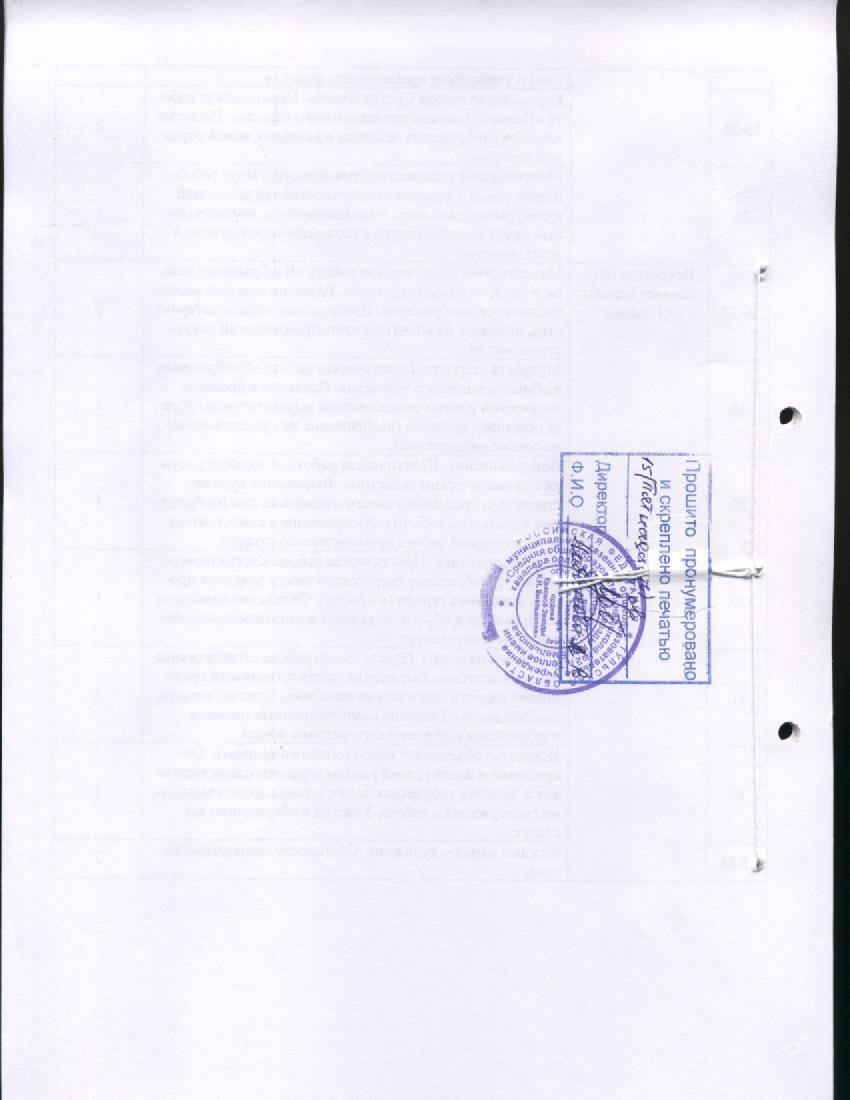 № № п/пРазделТема урокаКоли-чество часов1.Ты изображаешь. Знакомство с Мастером Изображения(9 часов)Изображения всюду вокруг нас. Практическая работа «Радостное солнце». Изображение на плоскости по представлению. Развитие наблюдательности и аналитических возможностей глаза. Формирование поэтического видения мира. Знакомство с мастером изображения. 12.Ты изображаешь. Знакомство с Мастером Изображения(9 часов)Мастер Изображения учит видеть. Практическая работа «Сказочный осенний лес». Развитие наблюдательности. Знакомство с понятием «форма». Сравнение по форме различных листьев и выявление ее геометрической основы. Использование этого опыта в изображении разных по форме деревьев.13.Ты изображаешь. Знакомство с Мастером Изображения(9 часов)Изображать можно пятном. Практическая работа «Превращение кляксы». Овладение первичными навыками изображения на плоскости с помощью пятна, навыками работы с кистью и краской. Создание изображения на основе пятна методом от целого к частному.14.Ты изображаешь. Знакомство с Мастером Изображения(9 часов)Изображать можно в объёме. Практическая работа «Лепка «В кого превратится комок пластилина?». Овладение первичными навыками изображения в объеме. Изображение в объеме птиц, зверей способом вытягивания и вдавливания.15.Ты изображаешь. Знакомство с Мастером Изображения(9 часов)Изображать можно линией. Практическая работа «Расскажи нам о себе». Овладение первичными навыками изображения на плоскости с помощью линии, навыками работы графическими материалами.16-7.Ты изображаешь. Знакомство с Мастером Изображения(9 часов)Разноцветные краски. Практическая работа «Создание красочного коврика». Овладение первичными навыками работы гуашью. 28.Ты изображаешь. Знакомство с Мастером Изображения(9 часов)Изображать можно и то, что невидимо (настроение). Практическая работа «Рисуем музыку». Прослушивание музыкальных произведений. Осознание, что изображать можно не только предметный мир, но и мир наших чувств. Изображение радости и грусти. 19.Ты изображаешь. Знакомство с Мастером Изображения(9 часов)Художники и зрители (обобщение темы). Обсуждение работ товарищей, результатов коллективной деятельности. Обсуждение и анализ работы одноклассников с позиции творческих задач данной темы, с точки зрения содержания и средств его выражения.110.Ты украшаешь. Знакомство с Мастером Украшения(8 часов)Мир полон украшений. Практическая работа «Участие в беседе». Нахождение примеров декоративных украшений в окружающей действительности. Любование красотой природы.111.Ты украшаешь. Знакомство с Мастером Украшения(8 часов)Красоту надо уметь замечать. Практическая работа «Цветы». Создание росписи цветов-заготовок, вырезанных из цветной бумаги. Составление из готовых цветов коллективной работы.112.Ты украшаешь. Знакомство с Мастером Украшения(8 часов)Узоры на крыльях. Ритм пятен. Практическая работа «Узоры на крыльях бабочки». Нахождение природных узоров и любование ими. Видение ритмических повторов узоров в природе, ритмических соотношений больших и мелких форм в узоре. Изображение бабочек.113.Ты украшаешь. Знакомство с Мастером Украшения(8 часов)Красивые рыбы. Монотипия. Практическая работа «Красивые рыбы».  Освоение простых приемов работы в технике плоскостной и объемной аппликации, живописной и графической росписи, монотипии. Освоение простых приемов монотипии. 114.Ты украшаешь. Знакомство с Мастером Украшения(8 часов)Украшения птиц. Объёмная аппликация. Практическая работа «Сказочная птица». Развитие декоративного чувства при рассматривании цвета и фактуры материала, при совмещении материалов. Овладение первичными навыками работы в объемной аппликации и коллаже.115.Ты украшаешь. Знакомство с Мастером Украшения(8 часов)Узоры, которые создали люди. Практическая работа «Орнамент». Нахождение орнаментальных украшений в предметном окружении человека, в предметах, созданных человеком. Рассматривание орнаментов, нахождение в них природных и геометрических мотивов. Получение первичных навыков декоративного изображения.116.Ты украшаешь. Знакомство с Мастером Украшения(8 часов)Как украшает себя человек. Практическая работа «Известные персонажи сказок». Изображение сказочных героев, опираясь на изображения характерных для них украшений.117.Ты украшаешь. Знакомство с Мастером Украшения(8 часов)Мастер Украшения помогает сделать праздник (обобщение темы). Обсуждение работ товарищей. Создание несложных новогодних украшений из цветной бумаги (гирлянд, елочных игрушек, карнавальных головных уборов).118.Ты строишь. Знакомство с Мастером Постройки(11 часов)Постройки в нашей жизни. Практическая работа «Дом для себя и своих друзей». Сравнение различных архитектурных построек, иллюстраций из детских книг с изображением жилищ, предметов современного дизайна. Приобретение первичных навыков структурирования пространственной формы.119.Ты строишь. Знакомство с Мастером Постройки(11 часов)Дома бывают разными. Практическая работа «Изображение дома с помощью печаток». Соотнесение внешнего вида архитектурной постройки с ее назначением. Анализ, из каких основных частей состоят дома. Конструирование изображения дома с помощью печаток («кирпичиков»).120.Ты строишь. Знакомство с Мастером Постройки(11 часов)Домики, которые построила природа. Практическая работа «Лепка сказочных домиков». Наблюдение за постройками в природе, анализ их формы, конструкции, пропорции. Лепка сказочных домиков в форме овощей, фруктов, грибов, цветов, выявляя их форму. Конструкцию, взаимосвязь частей.121.Ты строишь. Знакомство с Мастером Постройки(11 часов)Дом снаружи и внутри. Практическая работа «Домик-буква». Изображение фантазийных домов в виде букв алфавита, различных бытовых предметов, их вид снаружи и внутри.122Ты строишь. Знакомство с Мастером Постройки(11 часов)Строим город. Практическая работа «Игрушечный город». Сравнение реальных зданий разной формы. Овладение первичными навыками конструирования из бумаги. Конструирование из бумаги разнообразных домов.123Ты строишь. Знакомство с Мастером Постройки(11 часов)Строим город. Практическая работа «Игрушечный город». Сравнение реальных зданий разной формы. Овладение первичными навыками конструирования из бумаги. Конструирование из бумаги разнообразных домов.124.Ты строишь. Знакомство с Мастером Постройки(11 часов)Всё имеет своё строение. Практическая работа «Изображение зверей в технике аппликации».  Анализ различных предметов с точки зрения строения из формы, их конструкции. Составление и конструирование из простых геометрических форм изображения животных в технике аппликации.125Ты строишь. Знакомство с Мастером Постройки(11 часов)Строим вещи. Практическая работа «Конструирование из бумаги сумок-пакетов или упаковок, подставок». 126Ты строишь. Знакомство с Мастером Постройки(11 часов)Строим вещи. Практическая работа «Конструирование из бумаги сумок-пакетов или упаковок, подставок».127.Ты строишь. Знакомство с Мастером Постройки(11 часов)Город, в котором мы живём (обобщение темы). Практическая работа «Экскурсия».128.Ты строишь. Знакомство с Мастером Постройки(11 часов)Город, в котором мы живём (обобщение темы). Практическая работа «Коллективное панно «Город, в котором мы живём» в технике коллажа». Обсуждение работ товарищей, результатов коллективного творчества.129.Изображение, украшение, постройка всегда помогают друг другу(5 часов)Три Брата-Мастера всегда трудятся вместе. Практическая работа «Участие в беседе по заданной теме». 130.Изображение, украшение, постройка всегда помогают друг другу(5 часов)«Праздник весны». Конструирование из бумаги. Практическая работа «Конструирование нарядной птицы из цветной бумаги».  Овладение художественными приемами работы с бумагой (бумагопластика), графическими материалами, красками. 131.Изображение, украшение, постройка всегда помогают друг другу(5 часов)«Сказочная страна». Практическая работа «Создание коллективного панно и индивидуальных изображений по сказке». Овладение навыками коллективной деятельности.132.Изображение, украшение, постройка всегда помогают друг другу(5 часов)Времена года. Практическая работа «Наблюдение за природой с точки зрения трёх Мастеров».  Овладение приемами конструктивной работы с бумагой и различными фактурами.133.Изображение, украшение, постройка всегда помогают друг другу(5 часов)Здравствуй, лето! Урок любования. (Обобщение темы). Практическая работа «Восприятие и обсуждение произведений русских художников, посвященных теме лета». «Рисую лето». Обсуждение работ товарищей, результатов коллективного творчества.1№ № п/пРазделТема урокаКоли-чество часов1.Как и чем работает художник(8 часов)Три основных цвета – желтый, красный, синий. Практическая работа «Поляна цветов».  Наблюдение за цветовыми сочетаниями в природе. Овладение первичными живописными навыками.12.Как и чем работает художник(8 часов)Белая и чёрная краски. Практическая работа «Природные стихии (гроза, буря, извержение вулкана, дождь, солнечный день и т.д.)». сравнение темных и светлых оттенков цвета и тона, смешивание цветных красок с белой и черной для получения богатого колорита. Развитие навыков работы с гуашью.13.Как и чем работает художник(8 часов) Пастель и цветные мелки, акварель, их выразительные возможности. Практическая работа «Осенний лес». Расширение знания о художественных материалах. Развитие навыков работы пастелью, мелками, акварелью. Изображение осеннего леса, используя выразительные возможности материалов.14.Как и чем работает художник(8 часов) Выразительные возможности аппликации. Практическая работа «Коврик на тему осенней земли с опавшими листьями в технике аппликации». Овладение техникой и способами аппликации. Создание коврика на тему осенней земли, опавших листьев.15.Как и чем работает художник(8 часов) Выразительные возможности графических материалов. Практическая работа «Зимний лес». Освоение приемов работы графическими материалами. Наблюдение за пластикой деревьев, веток, сухой травы на фоне снега. Изображение, используя графические материалы, зимнего леса. 16.Как и чем работает художник(8 часов)Выразительность материалов для работы в объеме. Практическая работа «Объемное изображение животного по впечатлению и по памяти». Развитие навыков работы с целым куском пластилина. Овладение приемами работы с пластилином. Создание объемного изображения животного с передачей характера.17.Как и чем работает художник(8 часов)Выразительные возможности бумаги. Практическая работа «Игровая площадка для зверей». Овладение приемами работы с бумагой, навыками перевода плоского листа с разнообразные объемные формы. Конструирование из бумаги объектов игровой площадки.18.Как и чем работает художник(8 часов)«Неожиданные материалы» (обобщение темы). Практическая работа «Ночной праздничный город». Создание образа ночного города с помощью разнообразных неожиданных материалов. Обобщение пройденного материала, обсуждение творческих работ, оценивание собственной художественной деятельности и деятельности своих одноклассников.19.Реальность и фантазии(7 часов)Изображение и реальность. Практическая работа «Изображение зверей, увиденных в зоопарке, или домашних животных». Анализ строения реальных животных. Изображение животных, выделяя пропорции тела.110.Реальность и фантазии(7 часов)Изображение и фантазия. Практическая работ «Сказочная птица». Изображение сказочных существ путем соединения воедино элементов разных животных и даже растений. Развитие навыков работы с гуашью.111.Реальность и фантазии(7 часов)Украшение и реальность. Практическая работа «Паутинки с росой или снежинок». Создание с помощью графических материалов, линий изображения различных украшений в природе. Развитие навыков работы тушью, пером, углем, мелом.112.Реальность и фантазии(7 часов)Украшение и фантазия. Практическая работа «Кокошник». Сравнение природных форм с декоративными мотивами в кружевах, тканях, украшениях на посуде. Освоение приемов создания орнамента. 113.Реальность и фантазии(7 часов)Постройка и реальность. Практическая работа «Подводный мир» (конструирование из бумаги). Освоение навыка работы с бумагой. Конструирование из бумаги формы подводного мира. Участие в создании коллективной работы.114.Реальность и фантазии(7 часов)Постройка и фантазия. Практическая работа «Фантастический замок». Сравнение природных форм с архитектурными постройками. Освоение приемов работы с бумагой. Создание макетов фантастических зданий.115.Реальность и фантазии(7 часов)Братья-мастера. Изображения, украшения и постройки всегда работают вместе. Практическая работа «Конструирование елочных игрушек». Обсуждение творческих работ на итоговой выставке. 116.О чем говорит искусство(11 часов)Изображение природы в различных состояниях. Практическая работа «Море». Изображение живописными материалами контрастных состояний природы. Развитие колористических навыков работы с гуашью. 117.О чем говорит искусство(11 часов)Изображение характера животных. Практическая работа «Четвероногий герой». Развитие навыков работы гуашью.118-19.О чем говорит искусство(11 часов)Изображение характера человека: женский образ. Практическая работа «Изображение противоположных по характеру сказочных образов (Царевна Лебедь и баба Бабариха, Золушка и Мачеха). Создание противоположных по характеру сказочных женских образов, используя живописные и графические средства.220-21.О чем говорит искусство(11 часов)Изображение характера человека: мужской образ. Практическая работа «Изображение доброго и злого мужского образа». Изображение эмоционального состояния человека. Создание живописными материалами выразительных контрастных образов доброго и злого героев.222.О чем говорит искусство(11 часов)Образ человека в скульптуре. Практическая работа «Создание в объеме контрастных сказочных персонажей». Овладение приемами работы с пластилином (вдавливание, заминание, вытягивание, защипление). Создание в объеме сказочных образов с ярко выраженным характером.123-24.О чем говорит искусство(11 часов)Человек и его украшения. Практическая работа «Украшение кокошников и оружия для добрых и злых сказочных героев». Анализ украшений, имеющих разный характер. Создание декоративных композиций заданной формы. 225.О чем говорит искусство(11 часов)О чем говорят украшения. Практическая работа «Украшение двух противоположных по намерениям сказочных флотов». 126.О чем говорит искусство(11 часов)В изображении, украшении, постройке человек выражает свои чувства, мысли, настроение, свое отношение к миру. Практическая работа «Панно «Мир сказочных героев – добрых и злых». Приобретение опыта творческой работы.127.Как говорит искусство(8 часов)Теплые и холодные цвета. Борьба теплого и холодного. Практическая работа «Изображение угасающего костра или изображение пера жар-птицы». Освоение различных приемов работы кистью (мазок «кирпичик», «волна», «пятнышко»). Развитие колористических навыков работы кистью.128.Как говорит искусство(8 часов)Тихие (глухие) и звонкие цвета. Практическая работа «Изображение весенней земли». Умение составлять на бумаге тихие и звонкие цвета. Изображение борьбы тихого и звонкого цветов, изображая весеннюю землю. Создание колористического богатства внутри одной цветовой гаммы.129.Как говорит искусство(8 часов)Что такое ритм линий. Практическая работа «Изображение весенних ручьев на фоне земли». расширение знаний о средствах художественной выразительности. Развитие навыков работы пастелью, восковыми мелками. 130.Как говорит искусство(8 часов)Характер линий. Практическая работа «Изображение ветки с определённым характером и настроением».  Использование в работе сочетаний различных инструментов и материалов. 131.Как говорит искусство(8 часов)Ритм пятен. Практическая работа «Птицы летят». Расширение знаний о средствах художественной выразительности. Умение передавать расположение (ритм) летящих птиц на плоскости листа. Развитие навыков творческой работы в технике обрывной аппликации.132.Как говорит искусство(8 часов)Пропорции выражают характер. Практическая работа «Лепка людей, животных с разным характером пропорций». Расширение знаний о средствах художественной выразительности. Создание выразительных образов животных или птиц с помощью изменения пропорций.133.Как говорит искусство(8 часов) Ритм линий и пятен, цвет, пропорции – средства выразительности. Практическая работа «Коллективная работ «Весна. Шум птиц» (панно)». 134.Как говорит искусство(8 часов)Обобщающий урок года.  Анализ детских работ на выставке. Составление рассказа о своих впечатлениях от работ своих товарищей и произведений художников. Рассказ о своих творческих планах на лето.1№ № п/пРазделТема урокаКоли-чество часов1-2.Искусство в твоём доме(8 часов)Твои игрушки. Практическая работа «Игрушка». создание выразительной пластической формы игрушки и украшение ее, добиваясь целостности цветового  решения.23.Искусство в твоём доме(8 часов)Посуда у тебя дома. Практическая работа «Посуда» (лепка). Овладение навыками создания выразительной формы посуды и ее декорирования в лепке, а также навыками изображения посудных форм, объединенных общим образным решением.14.Искусство в твоём доме(8 часов)Обои и шторы у тебя дома. Практическая работа «Создание орнамента для обоев». Овладение опытом творчества и художественно-практическими навыками в создании эскиза обоев или штор для комнаты в соответствии с ее функциональным назначением.15.Искусство в твоём доме(8 часов)Мамин платок. Практическая работа «Создание эскиза росписи платка». Обретение опыта творчества и художественно-практических навыков в создании эскиза росписи платка, выражая его назначение.16.Искусство в твоём доме(8 часов)Твои книжки. Практическая работа «Книжка». создание проекта детской книжки-игрушки. Овладение навыками коллективной работы.17.Искусство в твоём доме(8 часов)Открытки. Практическая работа «Поздравительная открытка». Создание открытки к определенному событию. Приобретение навыков выполнения лаконичного выразительного изображения.18.Искусство в твоём доме(8 часов)Труд художника для твоего дома (обобщение темы).  Участие в творческой обучающей игре, организованной на уроке, в роли зрителей, художников, экскурсоводов.19.Искусство на улицах твоего города(7 часов)Памятники архитектуры. Практическая работа «Памятники архитектуры». Изображение архитектуры своих родных мест, выстраивая композицию листа, передавая в рисунке неповторимое своеобразие и ритмическую упорядоченность архитектурных форм.110.Искусство на улицах твоего города(7 часов)Парки, скверы, бульвары. Практическая работа «Изображение разных по характеру парков». Создание образа парка в технике коллажа, гуаши. Овладение приемами коллективной творческой работы в процессе создания общего проекта.111.Искусство на улицах твоего города(7 часов)Ажурные ограды. Практическая работа «Проект ажурных оград». Сравнение между собой ажурных оград и других объектов, выявляя в них общее и особенное. Использование ажурной решетки в общей композиции с  изображением парка, сквера.112.Искусство на улицах твоего города(7 часов)Волшебные фонари. Практическая работа «Проект фонарей». Изображение необычных фонарей, используя графические средства или создание необычных конструктивных форм фонарей, осваивая приемы работы с бумагой.113.Искусство на улицах твоего города(7 часов)Витрины. Практическая работа «Оформление витрины». Создание творческого проекта оформления витрины магазина. Овладение композиционными и оформительскими навыками в процессе создания образа витрины.114.Искусство на улицах твоего города(7 часов)Удивительный транспорт. Практическая работа «Проект машин». Создание образов фантастических машин. Приобретение навыков в конструировании из бумаги.115.Искусство на улицах твоего города(7 часов)Труд художника на улицах твоего города (обобщающий урок). Создание из отдельных детских работ, выполненных в течение четверти, коллективной композиции. Овладение приемами коллективной творческой деятельности. 116-17.Художник и зрелище(11 часов)Художник в цирке. Практическая работа «Изображение циркового зрелища». Понимание и объяснение важной роли художника в цирке. Создание красочных выразительных рисунков на тему циркового представления.218-19.Художник и зрелище(11 часов)Художник в театре. Практическая Работа «Создание Театра на столе». Объяснение роли театрального художника в создании спектакля. Овладение навыками создания объемно-пространственной композиции.220-21.Художник и зрелище(11 часов)Театр кукол. Практическая работа «Изготовление кукол». Создание выразительной куклы, применение для работы пластилина, бумаги, ниток, ножниц, кусков ткани. Использование куклы для игры в кукольный театр. 222-23.Художник и зрелище(11 часов)Маска. Практическая работа «Маска». конструирование выразительных и острохарактерных масок к театральному представлению.224.Художник и зрелище(11 часов)Афиша и плакат. Практическая работа «Эскиз афиши». Создание эскиза афиши к спектаклю или цирковому представлению.125.Художник и зрелище(11 часов)Праздник в городе. Практическая работа «Городской праздник». Создание в рисунке проекта оформления праздника. 126.Художник и зрелище(11 часов)Школьный карнавал (обобщение темы). Создание оформления к школьным и домашним праздникам. овладение навыками коллективного художественного творчества.127.Художник и музей(8 часов)Музей в жизни города. Овладение знаниями о самых разных видах музеев и роли художника в создании их экспозиций.128.Художник и музей(8 часов)Картина – особый мир. Рассуждение о творческой работе зрителя, о своем опыте восприятия произведений изобразительного искусства. 129.Художник и музей(8 часов)Картина-пейзаж. Практическая работа «Два разных пейзажа – грустный и радостный». Изображение пейзажа по представлению с ярко выраженным настроением.130.Художник и музей(8 часов)Картина-портрет. Практическая работа «Портрет интересного человека». Создание портрета кого-либо из дорогих,  хорошо знакомых людей по представлению, используя выразительные возможности цвета.131.Художник и музей(8 часов)Картина-натюрморт. Практическая работа «Натюрморт». Изображение натюрморта по представлению с ярко выраженным настроением.132.Художник и музей(8 часов)Картины исторические и бытовые. Практическая работа «Композиция на историческую тему». Изображение сцены из своей повседневной жизни, выстраивая сюжетную композицию. Освоение навыков изображения в смешанной технике.133.Художник и музей(8 часов)Скульптура в музее и на улице. «Лепка из пластилина человека в движении». Лепка фигуры человека, передавая выразительную пластику движения.134.Художник и музей(8 часов)Художественная выставка (обобщение темы). Участие в организации выставки детского художественного творчества. Проведение экскурсии по выставке детских работ. 1№ № п/пРазделТема урокаКоли-чество часов1.Истоки родного искусства(8 часов)Пейзаж родного края. Практическая работа «Образ среднерусского пейзажа». Изображение характерных особенностей пейзажа родной природы. Использование выразительных средств живописи для создания образов природы. Овладение живописными навыками работы с гуашью.12.Истоки родного искусства(8 часов) Деревня - деревянный мир. Практическая работа «Панно «Деревня». Изображение графическими или живописными средствами образа русской избы и других построек традиционной деревни. 13.Истоки родного искусства(8 часов)Образ традиционного русского дома. Практическая работа «Панно «Деревня». Овладение навыками конструирования – конструирование макета избы. 14.Истоки родного искусства(8 часов)Украшение деревянных построек и их значение. Практическая работа «Панно «Деревня». Создание коллективного панно способом объединения индивидуально сделанных изображений. Овладение навыками коллективной деятельности.15.Истоки родного искусства(8 часов)Образ красоты человека. Женский портрет. Практическая работа «Женский русский народный образ». Создание женского народного образа. Овладение навыками изображения фигуры человека.16.Истоки родного искусства(8 часов)Образ красоты человека. Мужской портрет. Практическая работа «Мужской русский народный образ». Создание мужского народного образа. Овладение навыками изображения фигуры человека.17.Истоки родного искусства(8 часов)Народные праздники. Коллективное панно «Русская деревня». Создание индивидуальной композиционной работы и коллективного панно на тему народного праздника. Овладение на практике элементарными основами композиции.18.Истоки родного искусства(8 часов)Обобщение темы четверти. Экскурсия в краеведческий музей. 19.Древние города нашей земли(7 часов)Родной угол. Практическая работа «Город из пластилина». Создание макета древнерусского города. 110.Древние города нашей земли(7 часов)Древние соборы. Практическая работа «Постройка здания собора». Понимание роли пропорций и ритма в архитектуре древних соборов. Моделирование или изображение древнерусского храма.111-12.Древние города нашей земли(7 часов)Города Русской земли. Практическая работа «Древнерусский город». Название основных структурных частей города, сравнение и определение их функций, назначение. Моделирование наполненного жизнью людей пространства древнерусского города. 213.Древние города нашей земли(7 часов)Древнерусские воины-защитники. Практическая работа «Изображение древнерусских воинов, княжеской дружины». Овладение навыками изображения фигуры человека.114.Древние города нашей земли(7 часов)Узорочье теремов. Практическая работа «Изображение интерьера палаты». Выражение в изображении праздничной нарядности, узорочье интерьера терема.115.Древние города нашей земли(7 часов)Праздничный пир в теремных палатах. Практическая работа «Княжеский пир». Создание изображения на тему праздничного пира в теремных палатах. Создание многофигурной композиции в коллективных панно.116-17.Каждый народ-художник(10 часов)Страна восходящего солнца. Образ художественной культуры Японии. Практическая работа «Ветка сакуры». Изображение природы через детали, характерные для японского искусства, развитие живописных и графических навыков. 218-19.Каждый народ-художник(10 часов)Народы гор и степей. Практическая работа «Изображение жизни народов гор и степей». Изображение сцены жизни людей в степи и горах, передача красоты пустых пространств и величия горного пейзажа. Овладение живописными навыками в процессе создания самостоятельной творческой работы.220.Каждый народ-художник(10 часов) Города в пустыне. Практическая работа «Создание образа древнего среднеазиатского города в технике аппликации». Создание образа древнего среднеазиатского города. Овладение навыками конструирования из бумаги и орнаментальной графики.121.Каждый народ-художник(10 часов)Искусство Индии. Практическая работа «Создание рельефа о том, как звери джунглей идут на водопой». 122.Каждый народ-художник(10 часов)Древняя Эллада. Практическая работа «Панно «Олимпийские игры». Моделирование из бумаги конструкции греческих храмов. Освоение основы конструкции, соотношение основных пропорций фигуры человека. Изображение олимпийских спортсменов (фигуры в движении) и участников праздничного шествия. 123-24.Каждый народ-художник(10 часов)Европейские города Средневековья. Практическая работа «Панно «Площадь средневекового города».  Развитие навыков изображения человека в условиях новой образной системы.225.Каждый народ-художник(10 часов)Многообразие художественных культур в мире (обобщение темы). Сравнение особенностей традиционной культуры народов мира в высказываниях, эмоциональных оценках, собственной художественно-творческой деятельности.126-27.Искусство объединяет народы(9 часов)Материнство. Практическая работа «Изображение матери и дитя, их единства, ласки». Развитие навыков композиционного изображения. Изображение образа материнства, опираясь на впечатления от произведений искусства и жизни. 228.Искусство объединяет народы(9 часов)Мудрость старости. Практическая работа «Изображение любимого пожилого человека». Создание в процессе творческой работы эмоционально выразительного образа пожилого человека (изображение по представлению на основе наблюдений). 129.Искусство объединяет народы(9 часов)Сопереживание. Практическая работа «Создание рисунка с драматическим сюжетом». Выражение художественными средствами своего отношения при изображении печального события. Изображение в самостоятельной творческой работе драматического сюжета.130.Искусство объединяет народы(9 часов)Герои-защитники. Практическая работа «Эскиз памятника». Приобретение творческого опыта создания проекта памятника героям (в объеме). Овладение навыками изображения в объеме, навыками композиционного построения в скульптуре.131.Искусство объединяет народы(9 часов)Юность и надежды. Практическая работа «Изображение радости детства». Выражение художественными средствами радости при изображении темы детства, юности, светлой мечты. Развитие композиционных навыков изображения и поэтического видения жизни.132.Искусство объединяет народы(9 часов)Искусство объединяет народ (обобщение темы).  Обсуждение и анализ своей работы и работы одноклассников с позиции творческих задач, с точки зрения выражения содержания в работе. Участие в обсуждении выставки.133-34.Искусство объединяет народы(9 часов)Каждый народ – художник. Обобщение темы учебного года.2